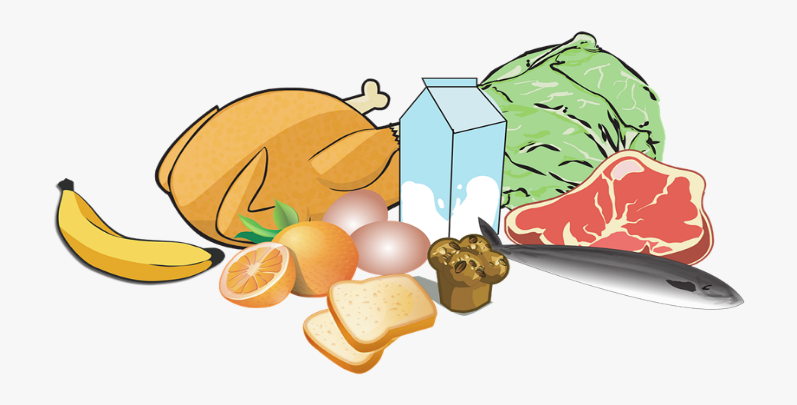 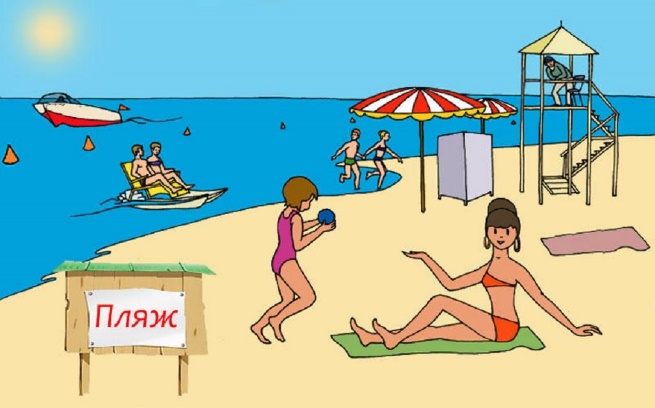 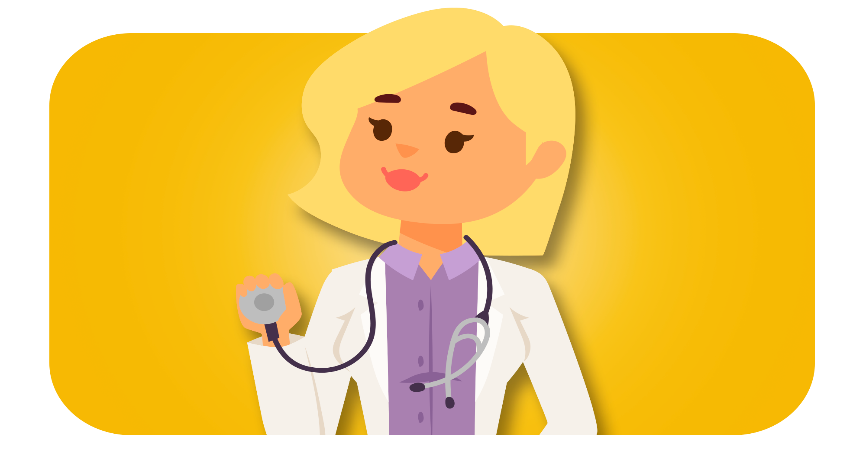 Купаться только в бассейнах 	Мясо, рыбу употреблять только после 	После ухудшения здоровья во и специальных водоемах	термической обработки	время или после возвращения	из поездки обращаться к врачу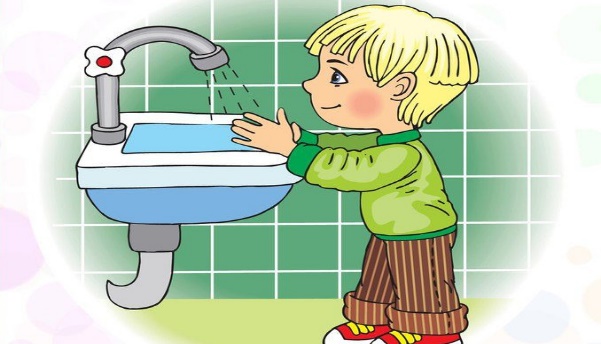 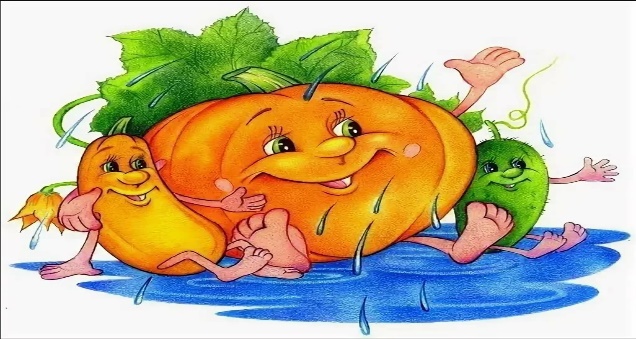 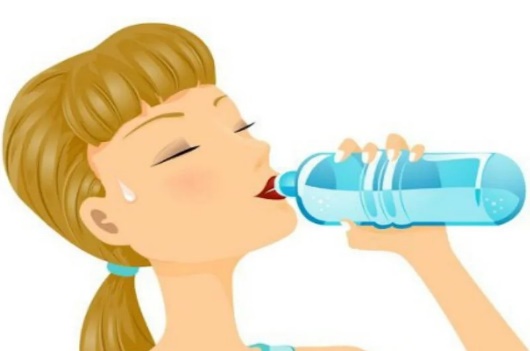 Мыть всегда руки                                                         Употреблять только                                                          Овощи фрукты промывать перед едой и посещении                                               кипяченую или                                                                  кипяченой или бутилированной туалетов	        бутилированную воду	водой